		Monday, 03 July 2023 Dear Parents/Carers, 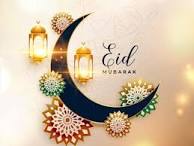 Eid Mubarak to all of the families who have celebrated Eid Al-Adha last week.Upcoming Events:SPORTS DAYS-Tuesday 4th July – Reception Sports Day from 9.45am. Pedestrian gate will be open for parents/carers from 9.30am- Tuesday 4th July – Y1 and Y2 Sports Day from 13.30. Pedestrian gate will be open for parents/carers from 13.15-Monday 10th July – Y5 and Y6 Sports Day from 9.45am. Pedestrian gate will be open for parents/carers from 9.30am.- Monday 10th July – Y3 and Y4 Sports Day from 13.30. Pedestrian gate will be open for parents/carers from 13.15.Poor weather has again been forecast this week. We will make a decision on Tuesday at 8.30am for the Reception sports day and at 12pm for the Y1 and 2 sports day. If the weather is likely to be poor, it will again be cancelled.Teacher Strikes:There have been two further dates for teacher strikes announced. These will take place on Wednesday 5th July and Friday 7th July. School will be closed to the following classes on these days:Y3 Mrs Ellis’s ClassY3 Miss Radcliffe’s ClassY5 Miss Mushtaq’s ClassIf parents of children in these classes need us to provide childcare on those days, please send a note into school to let us know.Eid Card CompetitionThe competition to design an Eid card ends on Tuesday. Entries should be passed to your child’s teacher, no later than Tuesday morning.Upcoming School HolidaysSummer Holidays 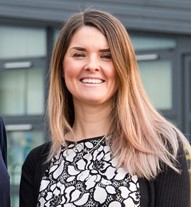 School will close at 1.30pm on Friday 21st JulyChildren return to school on Monday 4th September.Mrs Sarah BellHeadteacher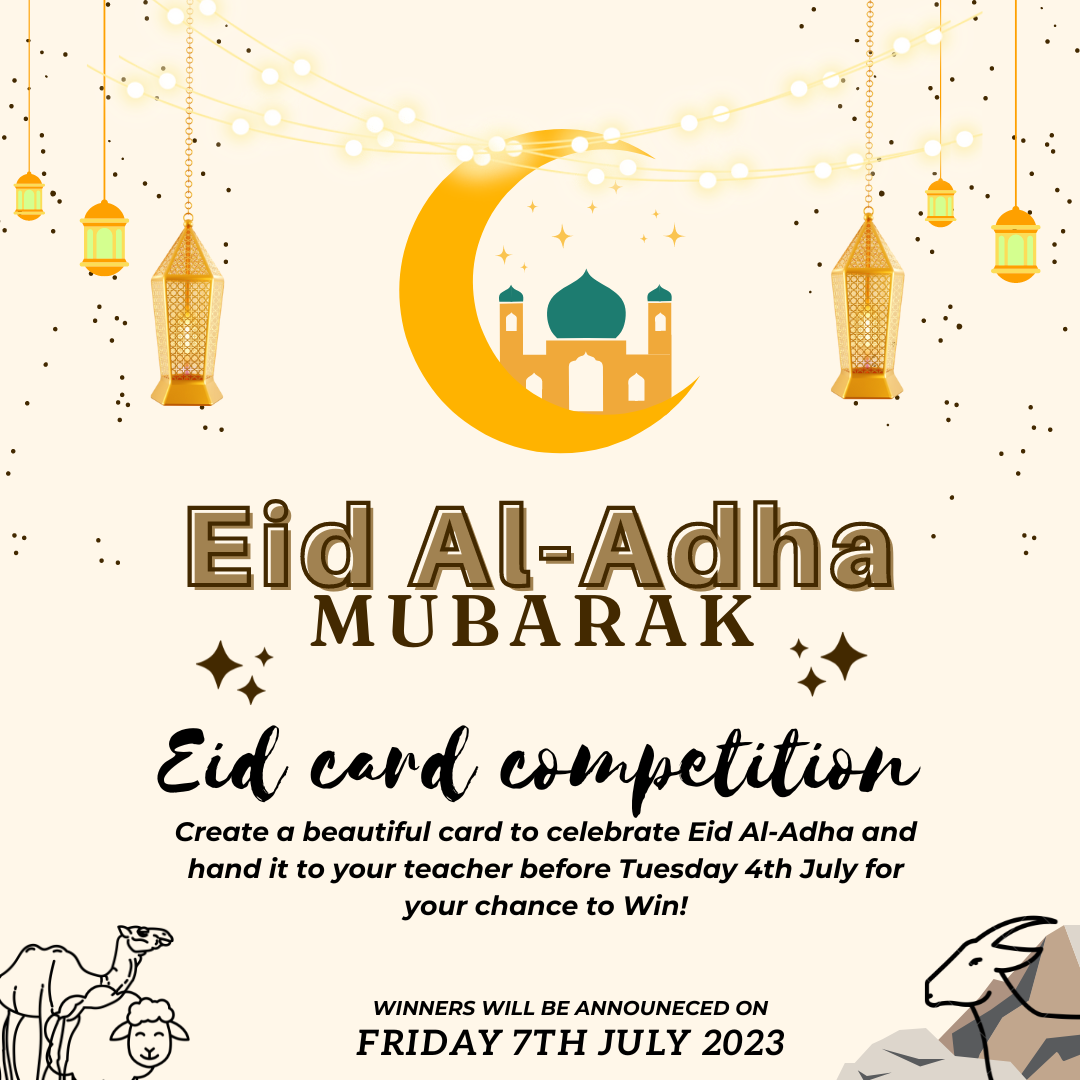 